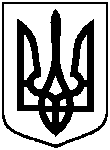 СУМСЬКА МІСЬКА ВІЙСЬКОВА АДМІНІСТРАЦІЯСУМСЬКОГО РАЙОНУ СУМСЬКОЇ ОБЛАСТІНАКАЗ04.12.2023                                           м. Суми                                        № 55-СМР У зв’язку з прийняттям до комунальної власності нежитлових приміщень, квартир, приватизацією та продажом на аукціоні, проведенням щорічної інвентаризації, з метою реєстрації права власності Сумської міської територіальної громади на нежитлові приміщення, беручи до уваги рекомендації постійної комісії з питань законності, взаємодії з правоохоронними органами, запобігання та протидії корупції, місцевого самоврядування, регламенту, депутатської діяльності та етики, з питань майна комунальної  власності та приватизації Сумської міської ради (протокол від         08 вересня 2023 року № 37, протокол від 15 вересня 2023 року № 38, протокол від 09 листопада № 40), керуючись пунктом 12 частини 2 та пунктом 8 частини 6 статті 15 Закону України «Про правовий режим воєнного стану»,НАКАЗУЮ:1. Внести зміни до переліку об’єктів нерухомого майна комунальної власності територіальної громади міста Суми» (зі змінами), затвердженого рішенням Сумської міської ради від 24 квітня 2013 року № 2289-МР, а саме:1.1. Після пункту 1336 доповнити новими пунктами 1337, 1338, 1339, 1340, 1341, 1342, 1343, 1344, 1345, 1346, 1347, 1348, 1349, 1350, 1351, 1352, 1353, 1354, 1355, 1356, 1357, 1358, 1359, 1360, 1361 такого змісту:         «1337; вул. Харківська, 103; 300,3; захисна споруда цивільного захисту (сховище № 68173);           1338; вул. Харківська, 103; 268,5; захисна споруда цивільного захисту(сховище № 68036);          1339; просп. Свободи, 35; 37,8; насосна станція III підйому;          1340; вул. Івана Сірка, 12, кв. 53; квартира;          1341; вул. Герасима Кондратьєва, 122/1; 23,9; громадська будівля;          1342; вул. Бельгійська, 30/1; 24,0; громадська будівля;          1343; вул. Заливна, 15/1; 23,9; громадська будівля;          1344; вул. Набережна р. Стрілка, 3/2; 24,1; громадська будівля;          1345; вул. Охтирська, 44-А/1; 24,1; громадська будівля;           1346; пров. Гетьманський, 40/1; 24,1; громадський будинок;          1347; вул. Металургів, 32-А, кв. 34; квартира;          1348; вул. Єгора Мовчана, 2 кв. 7; квартира;          1349; вул. Воскресенська, 8А; 42,1; нежитлове приміщення (підвал);          1350; вул. Роменська, 100-А, кв. 9; квартира;          1351; вул. Івана Сірка, 11; нежитлова будівля – 64,7; побутова будівля – 10,0; КПП- 7,8; група нежитлових приміщень ;          1352; вул. Івана Сірка, 30; нежитлова будівля - 50,8; КПП- 9,3; група нежитлових приміщень;          1353; просп. Свободи, 16/1; 11,3; група нежитлових приміщень;          1354; просп. Свободи, 16/2; 49,3; група нежитлових приміщень;          1355; вул. Бориса Матюшенка, 47; 47,7; група нежитлових приміщень;          1356; вул. Роменська, 100-А, кв. 115; квартира;          1357; вул. Максима Сущенка, 4, кв. 7; квартира;          1358; вул. Збройних Сил України, 35-А; «А-III» громадський будинок (дитячий садок) – 5370,1; «Б», «В», «Г», «Д», «Е», «Ж», «З», «И» тіньові навіси; №1-3 огорожа; громадський будинок (дитячий садок);          1359; пл. Покровська, 10; 47,4;нежитлове приміщення;          1360; вул. Марко Вовчок, 2; 891,8; громадська будівля (патологоанатомічний корпус під літ. «П»); 	1361; вул. Марко Вовчок, 2; 118,3; нежитлове приміщення (насосна станція)».1.2. Пункт 204 викласти в новій редакції: «204; вул. Іллінська, 12, кв. 62; 31,3; квартира;1.3. Пункт 337 викласти в такій редакції: «337; Сумський міський парк культури та відпочинку ім. І.М. Кожедуба, б/н; «А-1» Роздягальня– 77,2 кв.м; «а» Навіс; «В» Електрощитова – 27,2 кв.м, «У» Вбиральня; «I, II» Корти;               № 1-5 Огорожа; корти.1.4. Пункт 367 викласти в новій редакції: «367; вул. Котляревського, 1/1; 722,7; нежитлові приміщення;          1.5. Пункт 877 викласти в новій редакції: «877; вул. Тополянська, 28/1; 39,1; нежитлові приміщення;         1.6. Пункт 924 викласти в новій редакції; «924; пров. Сурогінський                     (пров. 9-го Травня), 10; «Б» 173,8; «Д» 70,0; «Н» 51,9; нежитлові приміщення;1.7. Пункт 941 викласти в новій редакції: «941;                                                              вул. Харківська, 2/1;147,8; нежитлові приміщення».1.8. Пункт 981; вул. Харківська, 38; 11,8; нежитлове приміщення;1.9. Пункти 54, 78, 141, 167, 224, 225, 281, 282,416, 426, 491, 559, 656, 740, 843, 860, 869, 929, 992, 1284, 1299 вважати такими, що втратили чинність.3. Організацію виконання цього наказу покласти на начальника Управління комунального майна Сумської міської ради                                         (Сергій ДМИТРЕНКО).4. Контроль за виконанням цього наказу залишаю за собою.Начальник                                                                                     Олексій ДРОЗДЕНКОПро внесення змін до переліку об’єктів нерухомого майна комунальної власності територіальної громади міста Суми (зі змінами), затвердженого рішенням Сумської міської ради від 24 квітня 2013 року № 2289-МР